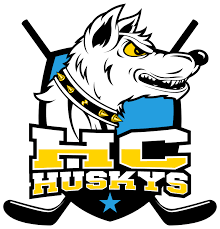 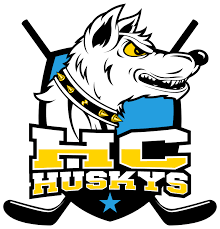 Die Revanche ist geglücktVor drei Wochen spielten die zwei Teams in der Hotshot-Arena schon gegeneinander. Dabei erlitt die Mannschaft von Ruedi Stalder eine hohe 7:14 Niederlage. Mit dem Auswärtsspiel in Worb war die Gelegenheit da, an dem HC Wisle Revanche zu nehmen. 1. Drittel: Mit viel Selbstvertrauen und kämpferisch gingen die 15 Huskys im Wislepark in das Spiel. In der Anfangsphase dominierten auf beiden Seiten die gutstehenden Verteidigungslinien. Man musste bis zur 15. Minute warten bis die Oberlangenegger durch Linder Livio auf Pass von Von Gunten Mattia 0:1 in Führung gingen. Mit diesem Resultat ging man dann zum Pausentee.  2. Drittel: Das Mitteldrittel begann für die Huskys optimal. Bereits in der 2. Minuten erhöhten die Huskys durch Florian Tschanz auf Pass von Livio Linder auf 0:2. Die letzten zehn Minuten gehörten eindeutig dem Heimteam das mit etwas Glück 3:2 in Führung gingen.3. Drittel: Im letzten Drittel zeigte die Stalder-Truppe eine tolle Reaktion. Von Gunten Mattia erzielte in der 46. Minute mittels Sololauf den Ausgleich zum 3:3. Eine Minute später schoss Linder Livio auf Pass von Häberli Kai seine Farben 3:4 in Front. Es kam noch besser für die Huskys als acht Minuten vor Spielende Von Gunten Mattia wieder im Alleingang das Score auf 3:5 erhöhte. Vier Minuten vor Spielende musste der so gut spielende Torhüter Lanz Jonathan doch noch einen Treffer zum 4:5 Schlussresultat hinnehmen.Für die Huskys spielten:Torhüter:	Lanz JonathanSpieler:	Schumacher Lara Emily, Baumgartner Oli, Von Gunten Mattia, Aeschlimann Denis, Linder Livio, Josi Jan, Irniger Nik, Häberli Kai, Müller Aurelio, Von Gunten Laurin, Tschanz Florin, Moya Toca Diego, Kollaritsch Lewis, Reischel Selina Luna 	Bericht: Martin Hofmann